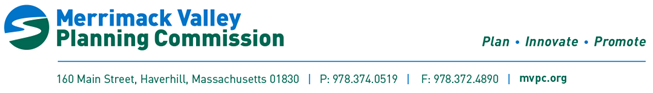 AGENDAMERRIMACK VALLEY MPO (MVMPO) MEETINGDATE:	Wednesday, July 26, 2023TIME: 	12:00 p.m. – 1:00 p.m.PLACE:	Virtual Meeting (see link below)JOIN ZOOM MEETING
https://us06web.zoom.us/j/87450208372?pwd=aUNVQW03VnJCaXJIN1lpTURxZTNZZz09Meeting ID: 874 5020 8372 Passcode: 396178One tap mobile: +13092053325,,87450208372# US +13126266799,,87450208372# US (Chicago)AGENDACall to OrderOpportunity for Public CommentAdoption of Previous Meeting’s MinutesFFY24 UPWP Administrative ModificationFFY23 UPWP Adjustment FFY23-27 Transportation Improvement Program (TIP) Amendment #4 – TransitClose the 21-day comment period and approve amendmentFFY23-27 Transportation Improvement Program (TIP) Amendment #5 – TransitOpem the 21-day comment period and approve amendmentMetropolitan Transportation Plan (MTP) Constrained Project ListMassachusetts Vehicle Census Dashboard (presented by Massachusetts Department of Transportation)Status of Ongoing and FFYs 2023-2027 TIP ProjectsStatus of Transit ProjectsStatus of TIP Roadway and Bridge ProjectsOther BusinessAdjournACCESSIBILITYNotice: The above virtual meeting is accessible to persons with disabilities and individuals with limited English proficiency. The MVPC provides reasonable accommodations and/or language assistance free of charge upon request (including but not limited to interpreters in American Sign Language and languages other than English, CART, translated documents, open or closed captioning for videos, assistive listening devices and alternate material formats, such as audio tapes, Braille and large print), as available. For accommodation or language assistance, please contact Patrick Reed by phone at 978-374-0519, Ext. 21 or by email at preed@mvpc.org.  Requests for accommodation or language assistance should be made as soon as possible, preferably at least two (2) weeks prior to the meeting.Aviso: La ubicación arriba es accesible para personas con discapacidad. El MVPC proporciona adaptaciones razonables y / o ayuda con el idioma de forma gratuita bajo petición (incluyendo interprete de lenguaje de señas americano al igual que cualquier otro idioma. El MVPC no se limita a solo lengua de señas sino que tambien estan disponibles videos con subtítulos abierto o cerrado, dispositivos de ayuda auditiva y todos los formatos de materiales alternativos, tales como audio cintas, Braille o cualquier cosa en letra grande), estan a su disponcicion. Para las reservaciones o ayuda con el idioma, por favor póngase en contacto con Patrick Reed por teléfono, 978-374-0519, extensión 15, o por correo electrónico, preed@mvpc.org (correo electrónico). Las solicitudes de acomodación o asistencia deben hacerse lo mas antes posible, preferiblemente por lo menos dos (2) semanas antes de la reunión.English
If this information is needed in another language, please contact the MVMPO Title VI/Nondiscrimination Coordinator at 978-374-0519 ext.15.Spanish
Si necesita esta información en otro idioma, por favor contacte al coordinador de MVMPO del Título VI/Contra la Discriminación al 978-374-0519 ext.15.Portuguese
Caso estas informações sejam necessárias em outro idioma, por favor, contate o Coordenador de Título VI e de Não Discriminação daMVMPO pelo telefone 978-374-0519, Ramal 15.Chinese Simple
如果需要使用其它语言了解信息，请联系Merrimack Valley大都会规划组织  (MVMPO）《民权法案》第六章协调员，电话978-374-0519，转15。Chinese Traditional
如果需要使用其他語言瞭解資訊，請聯繫Merrimack Valley大都會規劃組織（MVMPO） 《民權法案》第六章協調員，電話978-374-0519，轉15。Vietnamese
Nếuquývịcầnthôngtinnàybằngtiếngkhác, vuilòngliênhệĐiềuphốiviênLuật VI/ChốngphânbiệtđốixửcủaMVMPOtheosốđiệnthoại978-374-0519, sốmáynhánh15.French Creole
Si yonmounvlegenyenenfòmasyonsayonanyonlòtlang, tanprikontakteKowòdinatèkontDiskriminasyon/MVMPO Title VI la nannimewo 978-374-0519, ekstansyon 15.Russian
ЕслиВамнеобходимаданнаяинформацияналюбомдругомязыке, пожалуйста, свяжитесь сКоординатором Титула VI/Защита от дескриминациив MVMPOпотел: 978-374-0519, добавочный 15.French
Si vous avez besoin d'obtenir une copie de la présente dans une autre langue, veuillez contacter le coordinateur du Titre VI/anti-discrimination de MVMPOen composant le 978-374-0519, poste 15.Italian
Se ha bisogno di riceverequesteinformazioni in un’altralingua si prega di contattareilcoordinatore del MVMPO del Titolo VI e dell'ufficiocontro la discriminazione al 978-374-0519 interno 15.Mon-Khmer, Cambodian
ប្រសិនបើលោក-អ្នកត្រូវការបកប្រែព័ត៌មាននេះ សូមទាក់ទងអ្នកសម្របសម្រួលជំពូកទី6/គ្មានការរើសអើងរបស់ MVMPO តាមរយៈលេខទូរស័ព្ទ 978-374-0519 រួចភ្ជាប់ទៅលេខ 15។Arabicإذا كنت بحاجة إلى هذه المعلومات بلغة أخرى، يُرجى الاتصال بمنسق الفقرة السادسة لمنع التمييز التابعلمنظمة التخطيط   		الحضري في ميريماك فالي على الهاتف: 978-374-0519 وثم اضغط الأرقام 15.TITLE VI NOTICE OF PROTECTIONThe MVMPO complies with federal and state nondiscrimination obligations and does not discriminate on the basis of race, color, age, religion, creed, national origin (including limited English proficiency), ethnicity, ancestry, sex, gender, sexual orientation, gender identity or expression, disability, veteran's status, or background.  For more information, to express a concern, or to file a complaint, please contact Betsy Goodrich by phone at 978-374-0519, Ext. 21 or by email at bgoodrich@mvpc.org.  Visit www.mvpc.org to learn more about these nondiscrimination obligations.El MVMPO cumple con el Título VI del Acta de Derechos Civiles de 1964, la Ley de Estadounidenses con Discapacidades (ADA) y otros estatutos de no discriminación federales, estatales y los reglamentos en todos sus programas y actividades. Para obtener más información sobre la declaración de no discriminación de la MVMPO e información relacionada, por favor vea la sección Transporte de la página web MVPC en www.mvpc.org.